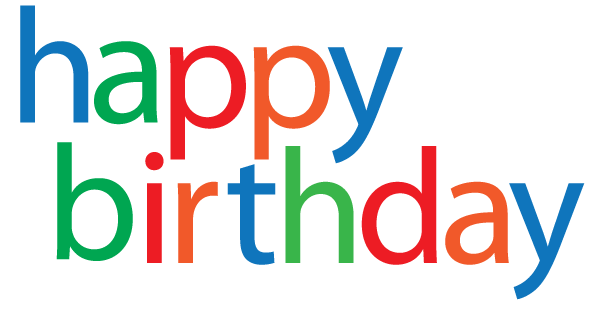 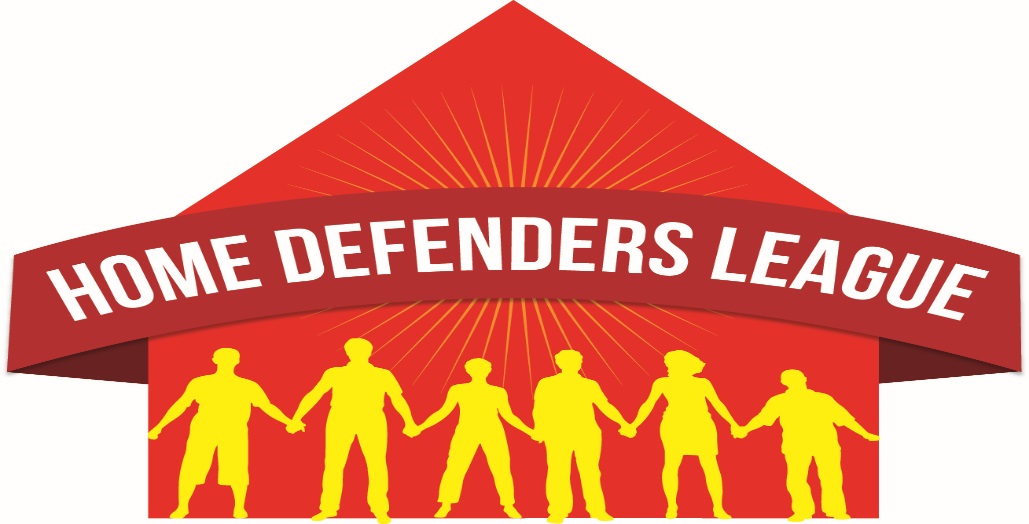 Aaron PoukkulaYakima, WAAbigail BatesLos Angeles, CAAbraham OboruemuhRiverside, CAAdam DominiakValley Stream, NYAdam LevineSeattle, WAAdam DavisNew Orleans, LAAere GreenwaySalt Lake City, UTAimeel CheekSan Diego, CAAl LiebeskindColumbia, MDAlan ArnoldAlbuquerque, NMAlan MusnikowLexington, MAAlan KatzerWinston-Salem, NCAlan BrownNew York, NYAlan PachterSaint Paul, MNAlan KardoffPalm Bay, FLAlbert BechtelSeattle, WAAlbert LoebBakersfield, CAAletta WilsonMesilla Par, NMAlex OshiroHonolulu, HIAlexan HenrichHamburg, Alexia StroutFort Worth, TXAlice SchaferActon, MAAlice GreenWheat Ridge, COAlice AvingerBrooklyn, NYAlice LeuchtagKerrville, TXAlicen EatroffBrooklyn, NYAllan CampbellSan Jose, CAAllen BohnertDavis, CAAllen RozelleSanta Cruz, CAAllen RaynorSelma, NCAllen RoyerSan Jose, CAAllison RagnerMilwaukee, WIAllison PoundEureka, CAAlma ShafferAlbemarle, NCAlvaro GuevaraTucson, AZAmy HenryNorthampton, MAAmy PembertonSomerset, KYAnand RichardWhitestown, INAndrea HigginsBothell, WAAndrew QuirtMinneapolis, MNAndrew MillsLower Gwynedd, PAAndrew PolitzerBethel, CTAndrew MartinNewton, MAAndrew CostiganNorwood, MAAndrew WeaverCastaic, CAAndrew ArrabacaPoughkeepsie, NYAndrew KurzweilBrooklyn, NYAndria Hancock-CrearLos Angeles, CAAngela WashingtonYeadon, PAAnita SmithGlen Oaks, NYAnn DavidsonChicago, ILAnn ClarksonPortland, ORAnna M.Cambridge, MAAnne HenrySt. Petersburg, FLAnne CourtrightPueblo, COAnne SorensenIdaho Falls, IDAnnette BryantKansas City, MOAnnie RichardsonSt Petersburg, FLAnore ShawSan Ramon, CAAnthonie Van HarreveldEl Mirage, AZAnthony Chew495 Hollyberry Court, CAAnthony ChiarielloRincon, GAAnthony MaganaBoise, IDApril EwaskeyLong Beach, CAArlene SimoneEncino, CAArlene ForwandHuntington, NYArt WilkinsonSt. Paul, MNArt HansonLansing, MIArthur KennedyIsla Vista, CAArthur IdeRadcliffe, IAArthur MintoSeymour, CTArthur ConnorIdyllwild, CAArthur DelgadilloLakewood, CAArturo AlvarezDoral, FLAstrid O'brienBronx, NYAubrey MasonJay, NYBabette BrutonTreasure Island, FLBarb DeleoneTallmadge, OHBarbara WylyBelmont, MABarbara MaukHyampom, CABarbara WhippermanRichmond, CABarbara WhippermanRichmond, CABarbara WollmanFriday Harbor, WABarbara KingLos Angeles, CABarbara OwensFranklin, TNBarbara VinsonBuda, TXBarbara SchollLancaster, OHBarry WerberPittsburgh, PABartley DeasonDarby, MTBea PlattWinsted, CTBeatrice GreenwaldSeattle, WABenjamin WadeQuincy, MABernadette MonaghanBedford, TXBernadine TurnerNewberry, FLBernardo Alayza  MujicaSurquillo, IABert LeysathGloucester, MABertha FigieroaWhittier, CABess KaterinskyBuffalo, NYBeth PowersGreenfield, INBeth KessingerSunrise, FLBev ThomasAtlanta, GABeverly WilliamsMedford, ORBeverly ConroyOak Park, ILBill CrumThe Bronx, NYBill TallmanAlbuquerque, NMBill CavelliniSomerville, MABilly AngusHamilton, MTBob ConrichFort Lauderdale, FLBob SchulofBrooklyn, NYBob ZaiCincinnati, OHBob HageleChicago, ILBob HammondSisters, ORBobbi LoebPoint Reyes Sta., CABonnie WeberFlanders, NYBonnie GreenEast Meadow, NYBonnie Faith-SmithCambridge, MABradley ColdenWhittier, CABrenda GoodeBoyd, TXBrenda NixLakewood, COBrenda MihalopoulosWeymouth, MABrett RobertCoral Springs, FLBrian GagnonFranklin, MABrian KeeganCedar Creek, TXBrice BeckhamWest Hollywood, CABridget Koch-TimothySacramento, CABruce LoweMesa, AZBruce RossKaty, TXBruce SimsEscondido, Bruce Scotton, M.D.Larkspur, CABruce CrattyDenver, COBungal , FLCamille TschaggenyBeaverton, ORCamille GilbertSanta Barbara, CACandy LeblancPlacerville, CACarla CheshireBoone, NCCarla BabrickSt. Charles, MOCarmen HendershottNew York, NYCarol FoxNew York, NYCarol HollomonDenver, COCarol HowellJefferson, MECarol KingNorth Las Vegas, NVCarole Brow NColfax, CACaroline RobinsonMill Valley, CACarolyn BarrettOrange, NJCarolyn VaughanScottsdale, AZCarolyn VillanovaPittsfield, MACarolyn VillanovaPittsfield, MACarolyn CooperPhiladelphia, PACarroll DartezHouston, TXCarroll ArkemaPompton Lakes, NJCatherine HillNashville, TNCatherine CorwinSanta Monica, CACdcamp CampbellValley Glen, CACecilia BrownOakland, CACenie CafarelliPittsford, NYCharleen SteevesTopanga, CACharlene RushAllison Park, PACharles CookHamilton, NYCharles EllenbergerKent, WACharles De OldenFredericksburg, VACharles DavidsDaytona Beach, FLCharles FrachBemidji, MNCharles BlumeIndianapolis, INCharles BlackwellLongmont, COCharles CalhounSan Francisco, CACharles LangeEugene, ORCheri KeisnerPiercy, CACheryl DzubakYardville, NJChilton GregoryAlbuquerque,, NMChris BeltingLafayette, COChris RoamWest Grove, PAChris DrumrightMurfreesboro, TNChris DoobWoodbridge, CTChris WashingtonNew York, NYChris ArmitageMidvale, UTChris CalvertPhiladelphia, PAChris MatinezLasalle, MIChris ShermanSchriever, LAChristiane PistorNew York, NYChristina DicksonBlack Mountain, NCChristine BredenkoetterFlorissant, MOChristine HarveyBronx, NYChristine MarquetteMonticello, NYChristopher EllmersToano, VAChristopher WalkerBenton, ARChristopher KeyBellingham, WAChristopher BrewerChattanooga, TNChristopher TuchNew Braunfels, TXChristopher LishOlema, CAChristy Moses Lake, WAChuck HutaffIdaho Springs, COClaude GuillemardTimonium, MDClaudio NaranjoMiami, FLColeman BillingsleaEmeryville, CAColleen McgloneNew Port Richey, FLConcepcion ElviraTucson, AZConley PeytonNew London, NHConnie NowePort Richey, FLConnor KlausingSt. Paul, MNConstance YouensMurrieta, CACori BishopBrigantine, NJCraig ChambersSan Diego, CACraig WorrelMinneapolis, MNCraig CunninghamBlaine, MNCristina SanchezGlendale, AZCudjoe Smith JrSummerland Key, FLCyndi HuntTallahassee, FLCynthia CrittentonNewbury Park, CACynthia RahaScarsdale, NYCynthia FolitSarasota, FLCynthia CaseySunnyside, NYCynthia SimpsonWestwood, KSCynthia LoewySunnyside, NYD EatonSpokane, WAD PF, FLDadvid ButlerHermitage, TNDale CannonMonmouth, ORDane BowenCharlotte, NCDania SmithCincinnati, OHDaniel DullerRock Falls, ILDaniel VogtKillingworth, CTDaniel BeltranStamford, CTDaniel KleinBrooklyn, NYDaniel KrainasCocoa Beach, FLDarien GardnerNorthampton, MADarlene NorwoodFairfield, CADarnell WaltonAptos, CADarren SkotnesDelmar, NYDarwin KempFt. Washington, MDDavid StanleyChampaign, ILDavid ButlerUrbana, ILDavid KannersteinLafayette Hill, PADavid ScrimentiAnsonia, CTDavid TilliLevittown, PADavid GilbertNanuet, NYDavid BlyIthaca, NYDavid GreeneNorth Huntingdon,, PADavid WillettSan Juan Capistrano, CADavid AndersonPelzer, SCDavid SteinbergNy, NYDavid KennyFrederick, MDDawn AlbaneseElk Grove Village, ILDawn KosecAustintown, OHDeb LincolnUrbandale, IADeb RaczynskiNew York, NYDebbie LevensteinSeattle, WADeborah BratcherLubbock, TXDeborah BoomhowerColonie, NYDeborah JenkinsHacienda Heights, CADeborah LambMiami, FLDebra GleasonChicago, ILDebra GregstonStephenville, TXDebra Darden-MunsellAnn Arbor, MIDelia Denis AndrewsGrand Prairie, TXDenis ZamirwoskiChicago, ILDenise AkomShelby Twp., MIDenise HanleyOlympia, WADennis DehnTopeka, KSDennis PressonSan Francisco, CADennis ObduskeyBailey, CODeo SchluppArvada, CODerek GendvilLas Vegas, NVDesiree MiddletonDania Beach, FLDevin HenryAlfred, NYDiana DaughtersAtascadero, CADiane OlsonSanta Monica, CADiane EisenhowerVero Beach, FLDiane VirgaNew York City, NYDianne PunkayLa Puente, CADianne RichardsonSouth Dennis, MADina AndersonAurora, CODixie ParkerOjo Caliente, NMDjlafo LafondHolyoke, MADlinke LinkElk Grove, CADolores FarrellSitka, AKDolores PenrodPortales, NMDominick DirksenLittleton, CODon DumondEugene, ORDonald WalshAlexandria, VADonald SouzaNorth Kingstown, RIDonna DeleoW Henrietta, NYDonna CraneSantan Valley, AZDonna ReillyWinthrop, MADonovan BosoldFairfield, IADorothy TartagliaSilver Spring, MDDorothy SchleicherWaco, TXDorothy HoltzmanLakewood, NJDoug HelliesenKey West, FLDoug LandauSt Petersburg, FLDoug BurrisSpringfield, ORDr Lih Young YoungRockville, MDDroder RoderiguesPinellas Park, FLDtptak PtakDelevan, NYDuncan Van ArsdaleBurlingame, CADwayne MunarWaianae, HIEcap77 MarxWilliamsville, NYEd MillerAlbany, NYEd GouldChicago, ILEd FiedlerAustin, TXEdie BruceEl Cerrito, CAEdith BorieNew Paltz, NYEdmund SwigerGibsonia, PAEdward BeckerFlushing, NYEdward ThorntonSwarthmore, PAEdward ScottFrederick, MDElaine LarsonPetaluma, CAElaine DonovanHemlock, NYElaine BeckerRoanoke, VAEleanor PrentissGlen Mills, PAEliot SchicklerBrookline, MAElizabeth ClamanRichmond, CAElizabeth AcevedoSun Valley, NVElizabeth OdearBellaire, TXElizabeth ModesittCambridge, MAElizabeth DellavallePortland, MEEllen FranzenBerkeley, CAEllen BeschlerNew York, NYEm RyanRockville, MDEmil ReismanEncino, CAEmily HallBirmingham, ALEmma Spurgin HusseyBurdett, NYEndia GrossSan Francisco, CAEric HorwitzLake Forest, CAEric CrosleyLansing, MIEric HintsaBoulder, COErik HaugeLouisville, COErik HallKenner, LAErin HarrisAlbuquerque, NMErnest MontoroParma, OHEsperanza MartinezSan Francisco, Esther GarvettMiami, FLEthan DennistonFairway, KSEugene HowardFranklin, TNEvan KaufmanHouston, TXEvan OakleyBrooklyn, NYEve SuttonEpa, CAF. ParkerEvanston, ILFaith FranckLas Vegas, NVFelicia WilliamsWashington, DCFelicity DevlinTacoma, WAFerold TorchenotColumbia, MDFrances GoffValley Village, CAFrances RovePrairie Village, KSFrancis SchillingVail, AZFrancis DrakeTampa, FLFrank DecolaChesterton, INFrank KujawaWinter Park, FLFrank BelcastroDubuque, IAFrank ShermanSchriever, LAFred PowellToledo, OHFred KarlsonFerndale, WAFred RillingNokomis, FLFrederick JusticeAltoona, PAFrederick , CAFrederick HamiltonRancho Cucamonga, CAFrieda StahlPasadena, CAGabe BrunoChuluota, FLGail PlaskiewiczTorrington, CTGail RichardsonStone Mountain, GAGared OudeansPembine, WIGarry KramchakHouston, TXGary SmokeForest Hills, NYGary BlanchardAustin, TXGary GriceChicago, ILGayle BidneWhite Bear Lake, MNGene BinderBronx, NYGene RaymondColts Neck, NJGeorge ErcegNatrona Heights, PAGeorgean ArsonsSea Bright, NJGeorggeann CalendineVero Beach, FLGeorgia ShankelChicago, ILGilia HumrichForestville, CAGina MirabalAtlanta, GAGlenn BennettSpringfield, MAGlenn TettertonWilmington, NCGloria HowardMarana, AZGloria BarnettLufkin, TXGloria MesserNy, NYGloriamarie AmalfitanoSan Diego, CAGordon AdamsGreg DemasiConcord, CAGwendolyn AlbertImperial Beach, CAHannah BlakemanMyrtle Beach, SCHarlan JamesBrooklyn, NYHarold DenenbergLanghorne, PAHarriet McclearyMinneapolis, MNHarriet HirschVienna, VAHarry HarrisonWhite Plains, NYHazel RozemaManchester, MOHbswab SwabDayton, OHHeather BerkIrvine, CAHeather BerkIrvine, CAHeidi SandmeierEdina, MNHelen DickeyEl Cerrito, CAHelen HaysOregon City, ORHelen NelsonLivermore, CAHelen ThomasBrooklyn, NYHelene BrazierBonsall, CAHenry WeinbergSanta Barbara, CAHerbwrt ZiegeldorfChicago, ILHernan AlzuroScottsdale, AZHugh HamptonTucson, AZHunter LovinsLongmont, COIgor TandetnikForest Hills, NYIna PillarOregon, WIIrene RadkeDania Beach, FLIrving LeeNew York, NYJ. W.Bronx, NYJack LabargaPlantation, FLJack SparksDaly City, CAJack RobinsIowa City, IAJack CouchSacramento, CAJacques ZakinDublin, OHJamaica ChenowethNevada City, CAJames MilesWest Palm Beach, FLJames InkenbrandtTennyson, INJames CunninghamPowell, OHJames LappDoylestown, PAJames LynchChestertown, NYJames BradfordFt. Washington, MDJames WigginsDallas, TXJames GerraughtyHollidaysburg, PAJames AmoryEndicott, NYJames HertherSt Paul, MNJames HermanHillsboro, OHJames MurphyHavertown, PAJames ShottAkron, OHJames CooperAstoria, NYJames SagleLisle, ILJames LoweManor, TXJames DinsmoreSanta Cruz, CAJames LaneMentor, OHJames PerkinsLos Angeles, CAJames SkalskyJamie LouisPearl City, HIJanet PoretskyJanet MakerLos Angeles, CAJanice HallmanSaint Paul, MNJanice TrevisaniWest Chester, PAJanis MillerJupiter, FLJanna PiperPortland, ORJared CorneliaWilmington, DEJavier SarmientoPanorama, CAJay RiceNovato, CAJay SherwoodCrystal, MNJay GilbertHastings On Hudson, NYJay SniderBow, NHJayna WilliamsPomona, CAJc SarmientoSan Francisco, CAJc SarmientoSan Francisco, CAJean GrayNashville, TNJean MolinariSan Pedro, CAJean StandishNy, NYJean PaulineOakland, CAJeannie Finlay-KochanowskiToledo, OHJeff KomisarofPotomac, MDJeffrey WhiteForest Grove, ORJeffrey RattnerLake Hopatcong, NJJeffrey HurwitzSan Francisco, CAJeffrey CollinsChapel Hill, NCJenn ViolaLee, MAJennifer HallGreeneville, TNJennifer BoltonFranklin, WIJennifer LakeTaylorsville, UTJennifer CohenSchaumburg, ILJennifer ZielinskiNew Providence, PAJennifer JelinekJanesville, WIJeremy ChesterMiami, FLJeremy SpencerPacifica, CAJeri GrovesEvergreen, COJerome RothTempe, AZJerome KremerCarthage, ILJeronimo BanuelosLos Angeles, CAJerry PeavyChico, CAJerry PruceRedway, CAJerry MillerVancouver, WAJerry CostleyCenterville, UTJerry CurowSearchlight, NVJersey JuckaPinole, CAJersey JuckaPinole, CAJessica RamirezLos Angeles, CAJessica LandonLong Beach, CAJill Bohr JacobKetchikan, AKJill NicholasPenfield, NYJillian SangCoral Springs, FLJim ThomasChapel Hill, NCJim MarsdenMaplewood, MNJim LewisKansas City, MOJim BowneAshland, ORJimmy PhiSan Francisco, CAJldoud DoudGainesville, FLJo KSierra Vista, AZJoan WalkerBell, FLJoan FahlgrenDetroit, MIJoann KochLebanon, CTJoanna BuckleySalem, ORJoanna Cutting-BradyDracut, MAJoanne LoRosemead, CAJoanne DixonColorado Springs, COJoanne GroshardtRichardson, TXJocelyn AnthonyPhiladelphia, PAJody GibsonDes Moines, IAJoe RoyBurlington, MAJoe PhillipsColfax, NCJoel TrupinMarshfield, VTJohn CoveyMarianna, ARJohn ComellaPhiladelphia, PAJohn BagleyNaperville, ILJohn SchmittauerChauncey, OHJohn EdminsterJackson Heights, NYJohn CoughlinCortland, OHJohn Van HornKansas City, MOJohn CourtsLa Grange, ILJohn StortonFort Worth, TXJohn CanepaWarner, NHJohn GrahamTuscaloosa, ALJohn MiskellyBaltimore, MDJohn OsbornHutto, TXJohn PerezNorth Hollywood, CAJohn HerronCharlotte, NCJohn ChristieCleveland, OHJohn PetersonCarmichael, CAJohn SatchellSan Miguel, CAJohn MasalonisKingston, PAJohn CammackTampa, FLJohn ViacrucisMoorhead, MNJohn RuhlFlemington, NJJohn WadsworthPortland, ORJohn EschenGrand Coulee, WAJohn CostelloLancaster, NYJohn HermanFort Lauderdale, FLJohn StickneyMill Valley, CAJojoer ReasonsPort Orchard, WAJolene BurkLos Angeles, CAJordan LewisPortland, ORJordan HooleyMiddlebury, INJoseph RalphDecatur, GAJoseph UrlaNew York, NYJoseph FreemanDanbury, CTJoseph DesanctisBergenfield, NJJosette CouchoudPalaiseau, Josh_A GrantKearns, UTJoyce SicaWindsor Mill, MDJrapri RaynorOlympia, WAJudith MartinezSt Augustine, FLJudith MeuselConway, SCJudy SchwartzHallandale, FLJudy GuffeyRunning Springs, Ca., CAJudy WisboroWorcester, MAJulene WeaverSeattle, WAJulia FullerWalnut Creek, CAJuliann PintoPhiladelphia, PAJulianna BenefieldCary, NCJulianne RamakerBend, ORJulie Slater-GiglioliWest Hollywood, CAJulie Skelton, MIJulie ViergutzParma, OHJulienne TraversSaint Joseph, MOJulius AndersonBrooklyn, NYJune HurstNew York, NYJune CattellWest Columbia, SCJune LinhartRaleigh, NCK KrupinskiLa, CAK DanowskiPittsburgh, PAKandy PiperOakland, CAKara GraulHouston, TXKaren ChalfenBoston, MAKaren PetersonChicago, ILKaren KlineSanta Fe, NMKaren SnellDowners Grove, ILKaren StimsonOrange, CTKaren PoelsWilkes Barre, PAKaren StickneyLewiston, MEKaren BaoucheEllington, CTKarl ZiellenbachAkron, OHKarlene GunterRochester, NYKate SpauldingNew York, NYKate GrotegutPlattsburg, MOKatherine LorenczStreetsboro, OHKatherine WernerWaitsfield, VTKatherine SchockRock Springs, WYKatherine MyskowskiMartinez, CAKathleen BroderickLittle Valley, NYKathleen GrossmanFort Pierce, FLKathleen MyersBerea, KYKathleen KilcommonsWinnfield, LAKathryn VitekOakland, MDKathryn LorenzPleasanton, CAKathy BradleyLugoff, SCKathy LillieSeattle, WAKay LoweThornton, COKay ReinfriedLititz, PAKeith LapointeMesa, AZKeith MyersIndianapolis, INKeith KinnebergWarwick, NYKelly McconnellTigard, ORKelly AllisonBerlin, MDKen FranklinPanama City, FLKen RosenbladProvidence, RIKen TowerBoise, IDKen BoxAustin, TXKen WardGloversville, NYKenneth RobertsonKansas City, MOKenneth ClarkUnionville, TNKevin VaughtAntioch, TNKim BartoLitchfield, OHKim AndersonRed Bluff, CAKim KokettMinneapolis, MNKimberly BradfordYoungsville, NCKitch CarterBloomington, INKyle BrackenLos Angeles, CAL PulliamBerea, KYL. ParrishLacey HicksUnion City, CALael JacksonDel Mar, CALana SchmittMachesney Park, ILLarry LewisWinter Garden, FLLarry ChristmanWheatridge, DCLarry ParsonsWarner, OKLarry HolmanPhiladelphia, PALars JeffersonAlbany, ORLascinda GoetschiusFair Lawn, NJLaura BlumbergSanta Ana, CALaura HerndonBurbank, CALaura HorowitzPittsburgh, PALaura LavertuAlexandria, VALaura TimlickOlalla, WALaura WilderGarland, TXLaurie KasparianMission Viejo, CALawrence RogovinArlington, MALee StanleyBethlehem, PALee NelsonDurham, NCLeif YoungKissimmee, FLLena OstroffNorth Hollywood, CALeonard MeyerBatavia, ILLeonard SchochSalamanca, NYLeonard AndersonSanta Cruz, CALeslie CassidyNew York, NYLinda MyersLinda Linda HanchettVeneta, ORLinda VietzColumbus, OHLinda MceachrontaylorTucson, AZLinda KaneMesa, AZLinda MulderNorthville, MILinda Brown, NVLinda KleinEl Segundo, CALinda PetruliasCazadero, CALinnea WhitmanTexarkana`, TXLisa KaganCatskill, NYLisa D'ambrosioLancaster, MALisa PaynePurcellville, VALobian Lo BiancoAston, PALois BernsteinGlendale, AZLori BoydstonSalida, COLorraine HolfordVallejo, CALouis BoykinTamarac, FLLouis SmithMount Pleasant, SCLouis SmithMount Pleasant, SCLouis RourkeFall River, MALouise PeriniSpringfield, VALowell BusheyLubov FriedmanBrown Deer, WILucille SerodyMelbourne, FLLuis LermaTucson, AZLukanmi OlatubosunMalden, MALyn YoungerSan Jose, CALynda HendrellTucson, AZLynda LeighSanta Cruz, CALynn ShoemakerWhitewater, WILynn GarnicaBerkeley, CALynn GrantFort Myers, FLLynn GallagherSanta Cruz, CAM ABronx, NYM LawReno, NVM TimminsTucson, AZM GarrettSouth Jordan, UTM GBerkeley, CAM. OlnessStony Brook, NYMadadh RobertsonShawnee, OKMadge MillerTustin, CAMadmak BackmanFederal Way, WAMaggie DieringerBethesds, Maggie DieringerBethesds, Maggie LarrickMalc MoorePortola, CAMarc BeschlerNew York, NYMarc SilvermanLa, CAMarcel LibergeManchester, NHMarcelle ColeMadison, TNMarcia Dale-LewinterSan Francisco, CAMargaret GoodmanGlen Mills, PAMargaret CronerSt. Louis, MOMargareta JohnsonCedar Park, TXMargareta JohnsonCedar Park, TXMargie BorchersSanta Barbara, CAMarguerite WinkelSpokane, WAMaria LopezCutler Bay, FLMarian VargasBrooklyn, NYMarianne FlanaganDes Plainesd, ILMarie SnavelyLititz, PAMarie WilliamsMinneapilis, MNMarietta QuarlessWest Babylon, NYMarilyn BlalockMelbourne, FLMarilyn CorbisezEl Xjon, CAMarinus BroekmanFair Lawn, NJMario MaraldoHarrison Twp., MIMarjorie WilliamsPenney Farms, FLMark CappettaRancho Mirage, CAMark RebackLos Angeles, CAMark MckennonBrooklyn, NYMark GallegosLos Angeles, CAMark MelenHonolulu, HIMark CollinsLismore Nsw Australia, MAMarsha OsbornTacoma, WAMarsha AdamsRenton, WAMarta BoyettMartha DavisStreetsboro, OHMartha PerezPortland, ORMartha MattesTulsa, OKMartha MilneFort Myers, FLMartha NovakAlbuquerque, NMMartin WashingtonBerkeley, CAMary MutchLa Crosse, WIMary TullochOrkney, ILMary GermainNazareth, MIMary DetrickClearwater, FLMary DonchNew Rochelle, NYMary BushurArnold, MOMary JozwiakDripping Springs, TXMary SmithHotchkiss, COMary GermainNazareth, MIMary BennettChicago, ILMary MobleyLive Oak, FLMary BristowBrentwood, TNMary BissellCorrales, NMMatthew FranckHighland Park, NJMatthew AtterberryEdinburg, TXMatthew ButlerMatthew MaloneyLongmont, COMatthew AndersonLas Vegas, NVMatthew HirschEdmond, OKMatthew PalmerLong Beach, CAMatthew DanielczykDavis, CAMcblan BlancoJamaica Plain, MAMeghan FrostCheshire, CTMelvin BautistaPhoenix, AZMelvin ArmoltChambersburg, PAMemoree VanderheydenWest Bend, WIMerle DockendorffFairfield, IAMichael ZagoneAlbuquerque, NMMichael OttMilton, FLMichael BrineyNaugatuck, CTMichael VincentBatavia, ILMichael KohnenSan Pablo, CAMichael VernamEgg Harbor Township, NJMichael ForsterPortland, ORMichael RaySomers, CTMichael EisenbergRaleigh, NCMichael BugbeeBattle Creek, MIMichael LipinskiSan Mateo, CAMichael DobbsAustin, TXMichael HamburgerCollingswood, NJMichael AhernChesterland, OHMichael Von Sacher-MasochEverett, WAMiche DoykaSanta Cruz, CAMichele KellyPhiladelphia, PAMichele TempleWoodside, NYMichele BoutinVilla Park, ILMichele ShippGaithersburg, MDMichelle KuDenver, COMichelle LeeAlbany, NYMichelle WrightFranklinton, NCMichelle Orengo-McfarlaneEl Cerrito, CAMichelle JacksonMoorestown, NJMikail BarronMike DipaoloDunwoody, GAMike DipaoloDunwoody, GAMike TuckPueblo, COMike ButcheAurora, ILMike DotsonCarterville, ILMiles VarnerOak Island, NCMillie PhillipsOakland, CAMilton MoonHaymarket, VAMinda MafoudaValley Village, CAMisty McintyreAlameda, CAMitch ParkinenMartinez, CAMitch DalitionSan Francisco, CAMjaltu Al-TukhaimWest Townsend, MAMlaure DesarbeKeosauqua, IAMomwat WatsonSebastopol, CAMonroe FogliaOmaha, NEMp MonaganCharlottesville, VAMr. CzerniakToledo, OHNadine HibbertMount Clare, WVNancy BrownBlack Mountain, NCNancy HoffmanSparks, NVNancy WagnerOverland Park, KSNancy BrennerMurrieta, CANancy FarhaWichita, KSNancy ChanClarence, NYNancy DaniellDuluth, GANancy EgolfPottstown, PANancy FarhaWichita, KSNancy KellyOakland, CANatalie Van LeekwijckNatalie HansonLansing, MINeena SessaSouth San Francisco, CANeuwal FalconSeattle, WANicholas HollanderLa Mesa, CANicholas WilliamsPlano, ILNicholas PrychodkoBridgehampton, NYNicholas ShermanBurlington, VTNicholas PageFerndale, WANicholas ShermanSchriever, LANick HammerDubois, PANick SlaterOakland, CANik NikkelDenver, CONikki Pacheco TheardCoeur D Alene, IDNikki GentryShreveport, LANokoma MagalasYonkers, NYNoreen BenderWarrenville, ILNorman TobackLos Angeles, CANw_Hop HopkinsHouston, TXOliver YourkeBrooklyn, NYOlu OmodaraGoodyear, AZOmar BoumaliEl Paso, TXOren GlickPortland, OROwen GustafsonP.Mies MiessMadison, WIPamela JosephWestport, CTPamela KjonoGrand Forks, NDPamela KerstingBolingbrook, ILPat VescioCary, NCPat DingleberryJersey City, NJPatricia HendricksSan Francisco, CAPatricia LeppalaCrescent Valley, NVPatricia DelucaNokomis, FLPatricia McdonaldWinter Park, FLPatricia DevineNo. Grosvenordale, CTPatricia OrlinskiSun City, AZPatricia GramesTucson, AZPatricia FordPhoenix, AZPatricia JackmanNorth Brookfield, MAPatrick O'dellHarrisonville, MOPatrick JeanConover, NCPatrick ByrneScranton, PAPatty BreyMetairie, LAPaul HorneBoynton Beach, FLPaul HeloskieSeaford, NYPaul BergeronCharlton, MAPaul RamirezAnnapolis, MDPaul MossWhite Bear Lake, MNPaul LevesqueSan Diego, CAPaul SchumanGlenville, NYPaul GhenoiuPlattsburgh, NYPaula MorganHollywood, FLPaula XiberrasHobart, LAPaulette TanseySan Diego, CAPepper MartsAlbuquerque, NMPete KlostermanNew York, NYPeter TongRosemead, CAPeter KahigianHaverhill, MAPeter ReynoldsDurham, NCPhil VanasseHigh Bridge, NJPhil JohnsonBoulder Creek, CAPhilip MertzOakland, CAPhillip & Adelia VachonWilliston, FLPieter KarkSan Mateo, CAPolly TarpleyPoulsbo, WAPopsmi McdonaldNew Braunfels, Texas, Priscilla DrakePenn Yan, NYPriscilla DelaneyWynnewood, PAPura CaloChicago, ILPurnima BarveKing Of Prussia, PAQuentin HancockSanta Cruz, CARachel ScarlataDivide, CORachel Simpson-LoizouFombell, PARadayt DaytonPgh., PARae PearsonSeattle, WARalph SanchezCpitola, CARalph HarrisonPensacola, FLRalph RougLake Forest, CARalph BrowningMedford, ORRamon TrumbullGrand Rapids, MIRamsay Mac InnesCherry Valley, MARandolph AstwoodOviedo, FLRandolph LawrenceDurham, NCRandy SouthersAustin, TXRandy NiesMinneapolis, MNRashid PatchOakland, CARavenna OakesLawrence, KSRay BellamyTallahassee, FLRaymond GibsonHollywood, FLRebecca DoschMinneapolis, MNRebecca HickeyPortland, ORRebecca DickersonAuburn, AKRebecca Jacobs-PollezTishomingo, OKRenata DobrynMontauk, NYRevabj JonesSanta Rosa, CARia Tanz KubotaEl Sobrante, CARic TuckerKansas City, MORicardo FrustocklSanta Barbara, CARichard CloughChicago, ILRichard KiteNew York, NYRichard FehrSharpsburg, GARichard BeaulieuPlantation, FLRichard AshtonPinehurst, NCRichard BenfieldMogadore, OHRichard Gorringe, Ph. D.Portland, ORRichard StocktonBothell, WARichard MilgramBoulder Creek, CARichard KacmarSan Diego, CARichard MendozaWichita, KSRichard DimatteoSan Diego, CARichard BoothGrosse Ile, MIRichard DawsonLos Angeles, CARichard AthansBronx, NYRichard BartkowiczHoffman Estates, ILRichel KhourySan  Diego, CARick HartAustin, TXRita TRita TobachnikYonkers, NYRita HulkowerAsheville, NCRob JohnsonEl Cajon, CARob NobregaBoca Raton, FLRobert TrujilloAmherst, NYRobert GetelesManchester, NJRobert BeisselSnohomish, WARobert MunznerSchuyler, VARobert RiveraNew York, NYRobert VinceletteHouston, DERobert ParksAsheville, NCRobert HasselbrinkPueblo, CORobert ConsoleStow, MARobert CruderElizabeth, CORobert LinzmeierPalatine, ILRobert GilmoreDrexel Hill, PARobert Parker StellatoRedwood City, CARobert MarchWarren, OHRobert HacheyWaltham, MARobert BrownFircrest, WARobert OberdorfPlantation, FLRobert ThomasSan Francisco, CARobert BiccumRenton, WARobert GriffinNorth Hollywood, CARobert HaslagCentertown, MORobert WeinerPittsburgh, PARobert MccabeTuckerton, NJRobert DebenedetteTenafly, NJRobert JohnsonEl Segundo, CARobert KeenanMission Viejo, CARobert DexterDesert Hot Springs, CARoberta LafranceSan Leandro, CARobin BowmanFindlay, OHRobin HudsonTarpon Springs, FLRobyn ClassOrange, CARoderic StephensRedding, CARoger PritchardBerkeley, CARolf FriisLouisville, KYRoman FruthSan Antonio, TXRon KaminskiBillings, MTRonald RobertsNew Windsor, NYRosemary FrenchReno, NVRosiris PaniaguaAltadena, CARoss HeckmannArcadia, CARudi LondtSanta Rosa Valley, CARussell SkinnerKimberly, WIRussell BairJefersonville, OHRussell NovkovMadison, WIRussell AlcottOcoee, FLRuth PahinuiWaimanalo, HIRuth WarburtonTunk., PARuth LeventhalNorth Hollywood, CARuth StacyReno, NVRuthka SouderRed Hill, PARwwein WeinsteinMonongahela, PAS MarksPortland, ORSa LeeOxon Hill, MDSally- ThompsonAlbuquerque, NMSalvannah PhilipsPlantation, FLSamuel LommaCamillus, NYSandra WalkerHuntsville, ALSandra SadlerSan Francisco, CASandra GoettlingLas Vegas, NVSandra DiazmatosPaterson, NJSandra CobbMoreland Hills, OHSandra BarnsteadKings Beach, CASara HopewellKansas City, MOSara HaleYeadon, PASarah HamiltonCanastota, NYSarah FennellStone Mountain, GASaundra Shirley, MDSchwei SchweissSterling, ILScott BarlowSunnyvale, CAScott JenkinsSan Luis Obispo, CAScott WeikartPalo Alto, CAScott KormanScott GrinthalSan Mateo, CASenato ArmstrongDetroit, MISerge BelozerovWorcester, MASethar Armstrong (Ret.)Seattle,, WAShamus NicholsonMexico, NYShane WorthWashington, DCShanna RoseAshland, ORShannon MarquardtSan Jose, CASharon CallahanEast Windsor, NJSharon GiglioSebastopol, CASharon ShelbyLe Roy, NYSharon NicodemusSacramento, CASheila TranHartley, IASheila WinstonNorth Hollywood, CASheri HenryRotonda West, FLSheri ReavesSpanish Lake, MOSheri MoodyGarden Grove, CASherree RandlerLaporte, INSherry SkramstadScranton, PAShinann EarnshawShirley TernesElyria, OHShirley BensetlerCresskill, NJSonia ImmascheFort Collins, COSoretta RodackNew York, NYStephen KubickSanta Monica, CAStephen BudzinskiKalamazoo, MIStephen BoothPhoenix, AZStephen GirardMinneapolis, MNSteve WalkerKansas City, MOSteve ChristianHillsboro, ORSteve HoadWindsor, MESteven KostisNew York, NYSue DelaneyMarshfield, MASue KorlanNotre Dame, INSue WilkinKingman, AZSue HalliganWoodbury, MNSue ChristiansenIowa City, IASumner PeirceFort Lauderdale, FLSundra AllenSalt Lake City, UTSusan HittelNew York, NYSusan Bassein, CASusan PerianoMooresville, NCSusan PlubellClearfield, PASusan ChandlerFort Pierce, FLSusan KoppelmanTucson, AZSusan WolinskyDenver, COSusan HaywoodPortland, ORSusan AllenRaleigh, NCSusan EarleCambridge, MASusan Castelli-HillMelville, NYSusan PerezOakland, CASusans BakerSanta Rosa, CASuzanne DeerlyjohnsonLong Beach, CASuzanne WoodThree Rivers, MISuzanne KirbySag Harbor, Suzanne Peã±AFullerton, CASydney DunlapLeesburg, VASylvia DuncanPlano, TXSylvia BarnardAlbany, NYT Hamboyan HarrisonGrasonville, MDT MoIgh, MNT GarmonTanya AndersonWaldorf, MDTaylor FinchPhoenix, AZTerence TravisEwa Beach, HITeresa MaysGlendale, AZTeresa CarstensenColumbus, OHTeri MaganaBoise, IDTerry GonserTacoma, WATerry GomollWindsor, COTheodore BrazeauDripping Springs, TXTheodore BahnPensacola, FLTheodore WilcoxRochester, NYTheresa HuntChampaign, ILTheresa GiannottaLos Banos, CATheresa RoderiguesPinellas Park, FLTheresa SharpeWilliamston, NCTheresa OwensEureka, CATherese RyanPalmdale, CAThomas PauleyYork, SCThomas DawleyNorth Truro, MAThomas DahlNew Port Richey, FLThomas WindbergAustin, TXThomas RenningerNewark, DEThomas BrownEugene, ORThomas ReynoldsVoorheesville, NYThomas DabeticChicago, ILThomas KruggelKissimmee, FLThomas SantiagoMiddletown, NYThomas WittbrodtFramingham, MATim EbrahimyWeed, CATim BlakerRohnert Park,, CATim MilamMission, TXTimothy LarkinSan Francisco, CATimothy LippertAthens, GATimothy BauresSalt Lake City, UTTina BrenzaLoves Park, ILTodd ClarkIndianapolis, INTodd CorbettUmpqua, ORToddie EriksonCorinth, VTTom WilsonPasco, WATom SullivanSpokane, WATom BaileyConcord, MATom HoffmanPearisburg, VATom BrinkYork, NETomdog KlisuricCastle Rock, WAToni Caldwell-ClarkKansas City, KSTony MccraneyGreenville, SCTracey MeadSyracuse, NYTracy GriswoldBronxville, NYTracy ColeGlendale, AZTracy JohnsonBlue Ash, OHTrina CooperFederal Way, WAUma VelooHonolulu, HIUmbarg UmbargerSummertown, TNValentine DoyleHartford, CTValerie RalstonMi Wuk Village, CAValerie GilbertNew York, NYVance FortWashintton, DCVanessa HolmgrenMilwaukie, ORVanessa HarrisWilmington, NCVaughan ShelbyYorktown Hts., NYVerna RosenzweigDeerfield Beach, Vernon WeaverSouthport, FLVeronica SchweyenUniversity Park, MDVicki DunawayDepoe Bay, ORVictor SytzkoFair Lawn, NJVictoria NorwoodOakland, CAVictoria OlsonOakland Park, FLVictoria RicheyDetroit, MIVictoria FolkerBandon, ORVincent RuschScenectady, NYVincent HardtWarrenville, ILVirgene LinkVirginia DavisWoodinville, WAVirginia ScuraPrinceton, NJVirginia CaracoCamden, SCVirginia ReynoldsColumbus, OHVivianne Mosca-ClarkWilliams, ORWalter SchmittMachesney Park, ILWanda BallentineSt Paul, MNWanda DaughertyMrsquite, TXWanda DaughertyMrsquite, TXWarren Andrews, CAWayne LangleyGrand Prairie, TXWilford Vaulx-SmithIndiana, PAWilliam HospWoodbridge, VAWilliam SternEuclid, OHWilliam KorbelWaterloo, NYWilliam HermanOceanside, CAWilliam JastrombNorthampton, MAWilliam AldrichWarwick, RIWilliam MitchellOakland, CAWilliam HewesSimi Valley, CAWilliam FastOzawkie, KSWilliam NusbaumSaint Louis Park, MNWoody MasonBonita Springs, FLYkoob@ DugganPrinceton, NJYolanda ReynoldsSan Jose, CAYvonne PreteBrookline, MAZelma FishmanLos Osos, CA